Приложение 2«Музыкальные игрушки». Галерея детских рисунков 1-2 классов ДМШ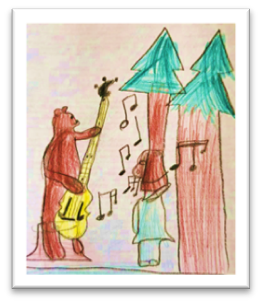 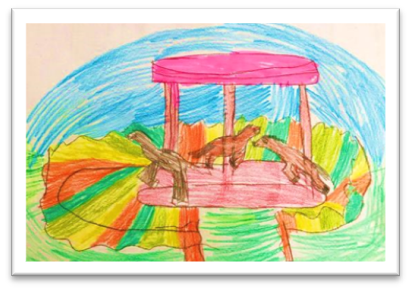 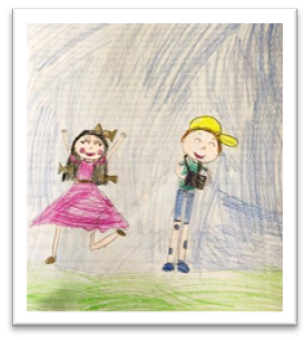 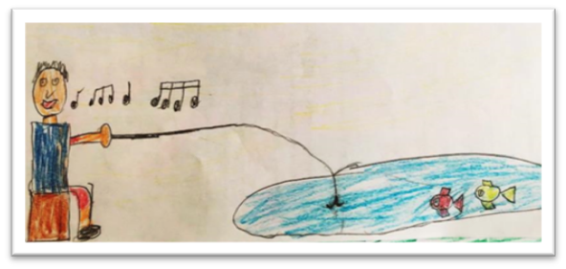 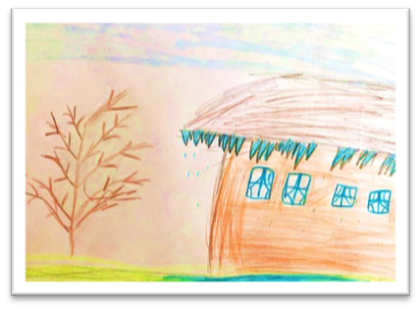 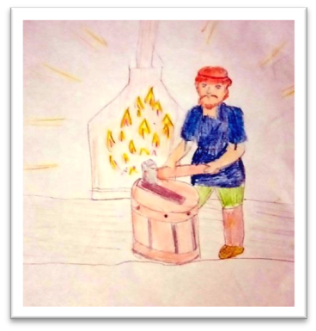 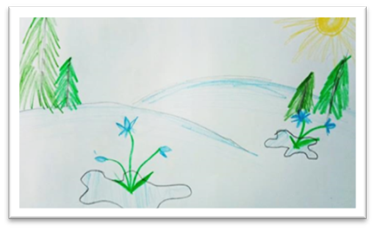 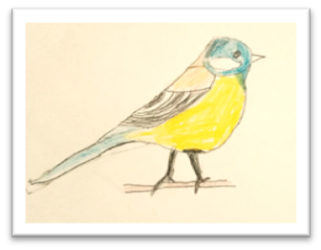 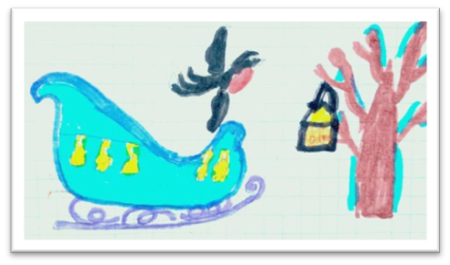 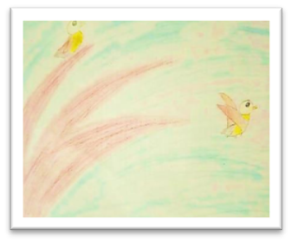 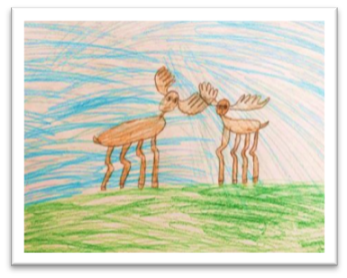 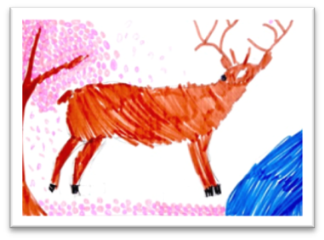 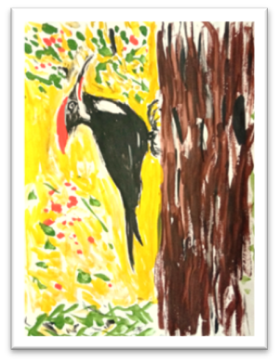 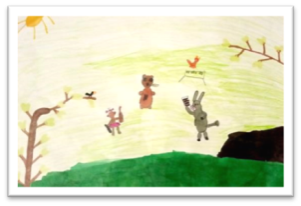 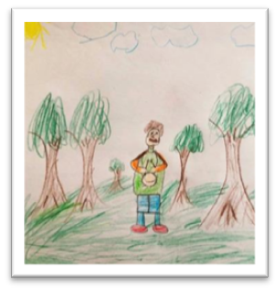 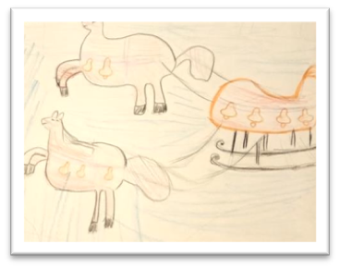 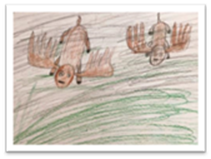 